An Analysis of Speech Act of Jagatraya’s Lutung Kasarung Musical Drama A RESEARCH PAPERSubmitted to the English Department Faculty of Arts and Letters Pasundan University as a Partial Fulfillment of the Requirements for taking the Sarjana-Degreeby Ova Nurbayanti Sofah097010016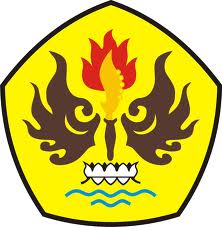 ENGLISH DEPARTMENTFACULTY OF ARTS AND LETTERSPASUNDAN UNIVERSITYB A N D U N G2 0 1 4